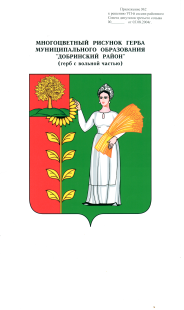 П О С Т А Н О В Л Е Н И ЕАДМИНИСТРАЦИИ СЕЛЬСКОГО ПОСЕЛЕНИЯСРЕДНЕМАТРЕНСКИЙ СЕЛЬСОВЕТДобринского муниципального района Липецкой области17.09.2015г.            с.Средняя Матренка                      № 41                                    Об отмене некоторых постановлений           Рассмотрев обращение главы администрации сельского поселения Среднематренский сельсовет, в связи  с приведением нормативных правовых актов в соответствие действующему законодательству, нормативных правовых актов, руководствуясь Федеральным законом 131-ФЗ «Об общих принципах организации местного самоуправления в Российской Федерации», Устава сельского поселения Среднематренский сельсовет, администрация сельского поселения Среднематренский сельсовет постановляет:           1.Признать утратившим силу следующие постановления: -Постановление № 34 от 17.12.2010 года «Об утверждении положения о комиссии администрации сельского поселения Среднематренский сельсовет Добринского муниципального района по соблюдению требований к служебному поведению муниципальных служащих и урегулированию конфликтов интересов»;-Постановление № 17 от 19.05.2011 года «О внесении изменений в Положении о комиссии администрации сельского поселения Среднематренский сельсовет Добринского муниципального района по соблюдению требований к служебному поведению муниципальных служащих и урегулированию конфликтов интересов»;-Постановление № 6 от 03.03.2014 года  «О внесении изменений в Положении «О комиссии администрации сельского поселения Среднематренский сельсовет Добринского муниципального района по соблюдению требований к служебному поведению муниципальных служащих и урегулированию конфликтов интересов»            2.Настоящее постановление вступает в силу со дня его официального обнародования.            3. Контроль за исполнением настоящего постановления оставляю за собой.Глава администрации                                                                                    сельского поселения  Среднематренский сельсовет                                                          Н.А.Гущина                                                